KAUNO MIESTO SAVIVALDYBĖS TERITORIJOS BENDROJO PLANO, PATVIRTINTO KAUNO MIESTO SAVIVALDYBĖS TARYBOS2014 M. BALANDŽIO 10 D. SPRENDIMU NR. T-209, KOREGAVIMAS SPRENDINIŲ KONKRETIZAVIMASAIŠKINAMASIS RAŠTASBendrojo plano koregavimo numeris TPDRIS sistemoje: K-RJ-19-18-610Plano rengimo pradžia: 2018-12-03 Planavimo organizatoriusKauno miesto savivaldybės administracijos direktorius, Laisvės al. 96, Kaunas, tel. 425623Bendrojo plano koregavimo rengėjasKauno SĮ „Kauno planas“, įm. kodas: 133810450tel. 370 37 220146, el. paštas: info@kaunoplanas.ltPV Donatas Duoba, Kvalifikacijos atestatas ATP 1761, el p. d.duoba@kaunoplanas.ltBendrojo plano koregavimo rengimo tikslasVadovaujantis Kauno miesto savivaldybės teritorijos bendrojo plano koregavimo darbų programa, patvirtinta Kauno miesto savivaldybės administracijos direktoriaus 2018-12-03 įsakymu Nr. A-4065, pakeista 2019-01-09 įsakymu Nr. A-74, nustatyti Bendrojo plano koregavimo tikslai ir uždaviniai:Koreguojant Kauno miesto savivaldybės teritorijos bendrąjį planą, koreguoti išorinės vaizdinės reklamos įrengimo ir sklaidos zonų tvarkymo principus ir su tuo susijusius specialiųjų planų sprendinius, nustatytus Kauno miesto išorinės vaizdinės reklamos specialiajame plane, patvirtintame Kauno miesto savivaldybės tarybos 2006 m. gegužės 18 d. sprendimu Nr. T-206 „Dėl Kauno miesto išorinės vaizdinės reklamos specialiojo plano patvirtinimo“, ir Kauno išorinės vaizdinės reklamos sklaidos specialiajame plane, patvirtintame Kauno miesto savivaldybės tarybos 2014 m. lapkričio 27 d. sprendimu Nr. T-640 „Dėl Kauno išorinės vaizdinės reklamos sklaidos specialiojo plano patvirtinimo“.Bendrojo plano koregavimo rengimo pagrindas ir eiga:Kauno miesto savivaldybės taryba 2017 gruodžio 19 d. priėmė sprendimą Nr. T-789 „Dėl Kauno išorinės vaidinės reklamos sklaidos specialiojo plano“.Kauno miesto išorinės vaizdinės reklamos specialusis planas, patvirtintas Kauno miesto savivaldybės tarybos 2006 gegužės 18 d. sprendimu Nr. T-206, buvo pripažintas Kauno miesto savivaldybės bendrojo plano sudedamąja dalimi Kauno miesto savivaldybės tarybos 2018 m. gruodžio 18 d. sprendimu Nr. T-622 „Dėl Kauno miesto išorinės vaizdinės reklamos specialiojo plano pripažinimo Kauno miesto savivaldybės teritorijos bendrojo plano sudedamąja dalimi“.Kauno išorinės vaizdinės reklamos sklaidos specialusis planas, patvirtintas Kauno miesto savivaldybės tarybos 2014 lapkričio 27 d. sprendimu Nr. T-640, tuo pačiu sprendimu buvo pripažintas Kauno miesto savivaldybės bendrojo plano sudedamąja dalimi.Kauno miesto savivaldybės administracijos direktorius 2018-12-03 išleido įsakymą Nr. A-4065 „Dėl Kauno miesto savivaldybės teritorijos bendrojo plano koregavimo organizavimo“;Kauno miesto savivaldybės administracijos direktorius 2018-12-03 išleido įsakymą Nr. A-4065 „Dėl Kauno miesto savivaldybės teritorijos bendrojo plano koregavimo darbų programos patvirtinimo“.Bendrojo plano koregavimas buvo rengiamas vadovaujantis:Kompleksinio teritorijų planavimo dokumentų rengimo taisyklėmis 2014 m. sausio 17 d. Nr. D1-8;Lietuvos Respublikos reklamos įstatymu 2000 m. liepos 18 d. Nr. VIII-1871;Lietuvos Respublikos kelių įstatymu 1995 m. gegužės 11 d. Nr. I-891;Lietuvos Respublikos saugaus eismo automobilių keliais įstatymu 2000 m. spalio 12 d. Nr. VIII-2043;Išduotomis teritorijų planavimo sąlygomis:Kauno miesto savivaldybės administracija 2019-01-25 Nr. REG94279.Planuojama teritorija (adresas, plotas, naudojimo būdas, nuosavybė)Kauno miesto savivaldybės teritorija - 156,88 kv. km.Bendrojo plano koregavimo poreikisRengiamas Bendrojo plano koregavimas apima Kauno miesto išorinės vaizdinės reklamos specialųjį planą, patvirtintą Kauno miesto savivaldybės tarybos 2006 m. gegužės 18 d. sprendimu Nr. T-206 ir 2014 m. lapkričio 27 d. sprendimu Nr. T-640 patvirtinto Kauno išorinės vaizdinės reklamos sklaidos specialųjį planą, kuris laikytinas neatskiriamu pirmojo specialiojo plano papildiniu, sprendinius, aktualizuoja juos pagal šiuo metu galiojančius teisės aktus, eliminuoja besikartojančius sprendinius. Patikslina draudimo įrengti išorinę vaizdinę reklamą atvejus (tame tarpe ir reklamos įrengimą ant tiltų, viadukų ir estakadų, kurie yra magistralinių kelių ir jų tęsinių elementai, ar jų apsaugos zonose). Nustato sąlygas, kurios leistų įrengti reklamą ant uždengtų apleistų pastatų.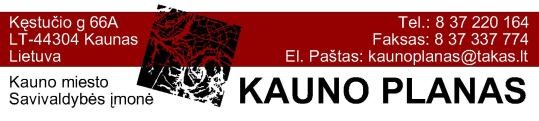 KAUNO MIESTO SAVIVALDYBĖS TERITORIJOS BENDROJO PLANO KOREGAVIMAS (2019 m.)Kauno miesto išorinės reklamos specialusis planasKAUNO MIESTO SAVIVALDYBĖS TERITORIJOS BENDROJO PLANO KOREGAVIMAS (2019 m.)Kauno miesto išorinės reklamos specialusis planasKAUNO MIESTO SAVIVALDYBĖS TERITORIJOS BENDROJO PLANO KOREGAVIMAS (2019 m.)Kauno miesto išorinės reklamos specialusis planasATP1761Proj.vadovasD. DuobaKoregavimo etapasKoregavimo etapasData2019 m.ArchitektasT.RimasAiškinamasis raštasAiškinamasis raštasData2019 m.Organizatorius:KAUNO MIESTO SAVIVALDYBĖS ADMINISTRACIJOS DIREKTORIUSOrganizatorius:KAUNO MIESTO SAVIVALDYBĖS ADMINISTRACIJOS DIREKTORIUSOrganizatorius:KAUNO MIESTO SAVIVALDYBĖS ADMINISTRACIJOS DIREKTORIUSOrganizatorius:KAUNO MIESTO SAVIVALDYBĖS ADMINISTRACIJOS DIREKTORIUSKomplekso Nr.:LapasLapųOrganizatorius:KAUNO MIESTO SAVIVALDYBĖS ADMINISTRACIJOS DIREKTORIUSOrganizatorius:KAUNO MIESTO SAVIVALDYBĖS ADMINISTRACIJOS DIREKTORIUSOrganizatorius:KAUNO MIESTO SAVIVALDYBĖS ADMINISTRACIJOS DIREKTORIUSOrganizatorius:KAUNO MIESTO SAVIVALDYBĖS ADMINISTRACIJOS DIREKTORIUSKomplekso Nr.:12